The Robert and Shirley Wagner Scholarship FundAdams County Christian Academy’s doors opened in the home of Robert and Shirley Wagner in 1984. ACCA has been a vital part of their family and their ministry.  Robert and Shirley have had two daughters and one granddaughter graduate from the school. Robert passed away in 2005 and Shirley continues to support the school through prayer, donations and the giving of her time. To honor Robert’s commitment to the school, Shirley decided to open a scholarship fund. The scholarship will be given to a student(s) entering 9, 10, 11 or 12th grade. Scholarship Requirements:All information must be submitted to Adams County Christian Academy by July 15. The student must be entering 9, 10, 11 or 12th grade.The following information must be submitted:Income- applicant must submit a copy of the family’s most recent tax return.Academics- applicant must submit a grade point average (GPA) or report card showing the previous two years (i.e. 2014-2015 and 2013-2014).  GPA must be 3.0 or higher.Scholarship(s) will be awarded to the recipient(s) prior to the start of the school year. Please submit your written request for consideration for this scholarship and all required information to the Adams County Christian Academy office by July 15.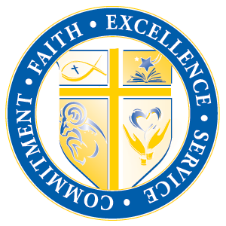 Adams County Christian Academy1865 Biglerville RoadGettysburg, PA 17325717-334-9177Email: acca@adamscountychristian.org